CVČ ako súčasť ZŠ s MŠ Pod papierňou 16A, Bardejov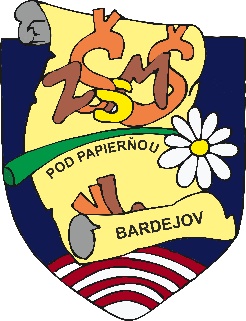 organizujedňa  2.1.2019  od 8:00 do 14:00 hod.Novoročnú stopuPodujatie sa organizuje v prípade dobrých snehových podmienok. Novoročná stopa je turistiké podujatie určené pre žiakov základných škôl, rodičov a širokej verejnosti. Trasa bude upresnená v deň podujatia a bude v okolí sídliska Družba  a Mihaľova. Odborným garantom je p. Mudr. Jozef Chovanec.  Poplatok uhradí len žiak bez sprievodu rodiča. Žiaci v sprievode rodiča nemusia uhrádzať poplatok bez nároku na stravu a pitný režim. Pedagogický dozor zodpovedá len za žiakov bez sprievodu rodiča. Počas dňa budú pripravené zastávky a program. Každý účastník si zabezpečí vlastnú výstroj a výzbroj.Podmienky: Prihlásiť sa môžu všetci žiaci školy na sekretariáte školy alebo telefonicky . Pozývame všetky deti mesta Bardejov. Uzávierka prihlášok: 19.12.2019Bližšie informácie na tel. č.: 0917 571 436Stretnutie na parkovisku ZŠ s MŠ Pod papierňou 16A, Bardejov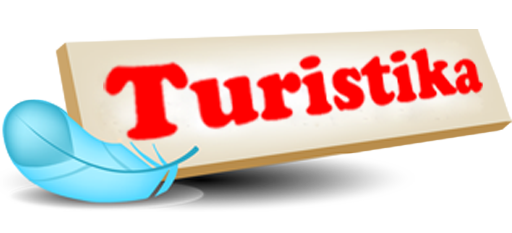 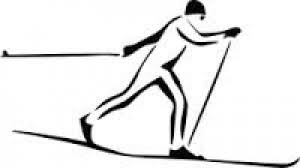 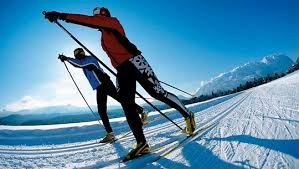 